Federica Foresta nasce a Palermo il 30 Luglio 1996;Inizia la sua attività canora all’età di 3 anni partecipando alle finali nazionali dello Zecchino D’oro negli anni 2001, 2002, 2003, 2004, 2005 presso l’Antoniano di Bologna.Nel 2002 vince il primo premio al concorso “Premio Nazionale Mariele Ventre”, tenutosi a Bagnara Calabra, organizzato a cura dell’Antoniano di Bologna.Vincitrice, nell’anno 2004, del concorso “Arte e Armonia”, patrocinato dalla presidenza della Regione Siciliana.Nel 2004, viene ammessa a far parte del coro delle voci bianche del Teatro Massimo di Palermo, sotto la guida del Maestro Salvatore Punturo e del Maestro Marcello Iozzia; Questi anni videro Federica impegnata nella produzione di opere liriche quali: Tosca, Turandot, Boheme, Pagliacci, Carmen.Nell’anno 2005 pubblica “Magico Palermo”, un brano dedicato alla omonima squadra di calcio, che si inserì nel contesto dell’iniziativa “Palermo in A” patrocinata dalla presidenza della provincia regionale di Palermo.Il 30 Agosto 2005 ha luogo il suo primo concerto da solista al “Teatro di Verdura”, che verrà replicato, nello stesso luogo, nell’anno 2007.Dal 2008, all’età di 12 anni, inizia gli studi di canto lirico con la Maestra Elizabeth Smith, all’epoca componente del consiglio d’amministrazione dell’Orchestra Sinfonica Siciliana (Teatro Politeama di Palermo).Nel 2010 inizia la sua prima esperienza d’attrice, partecipando come co-protagonista alla Fiction Rai “Agrodolce”, in onda su Rai 3.Dal 2012 al 2015 completa il ciclo pre-accademico di Canto Lirico, presso il Conservatorio di Musica Statale Vincenzo Bellini di Palermo.Al primo anno del corso accademico di canto lirico, Federica ha perfezionato i suoi studi con il mezzo- soprano Marianna Pizzolato presso il conservatorio Alessandro Scarlatti, già Vincenzo Bellini di Palermo.Attualmente, nello stesso conservatorio, studia al biennio di canto lirico sotto la guida del soprano Patrizia Gentile e del Maestro accompagnatore Gaetano Costa.Negli anni 2016,2017,2018, è stata impegnata nella produzione di Concerti con l’Orchestra Florulli, che le hanno consentito di specializzarsi nell’esecuzione di musiche del cinema, in particolare nelle musiche del Maestro Ennio Morricone.L’11 e il 13 Agosto 2021, Federica ha preso parte al cast del “Rigoletto” andato in scena presso il Teatro antico di Taormina, per la stagione estiva del Teatro Massimo Bellini di Catania, in occasione della rassegna Teatrale “BellininFest”; L’opera è stata diretta dal M. Placido Domingo e la regia curata dal M. Leo Nucci: Federica ha rivestito i panni della Contessa di Ceprano.Il 29 Ottobre 2021, Federica vince il “primo concorso lirico internazionale per giovani voci liriche Belliniane”, indetto dal Teatro Massimo Bellini di Catania.Tale concorso le consentirà di ricevere scritturazioni per ruoli nella stagione operistica e concertistica del Teatro, per il biennio 2022\2023.Nell’ambito della medesima iniziativa, il 2 Ottobre 2021, Federica si esibisce presso il Teatro Bellini di Catania in qualità di vincitrice: diretta dal M. Giuseppe Sabbatini, esegue l’aria “ Eccomi in lieta vesta.. Oh quante volte oh quante” tratta dall’opera “Capuleti e Montecchi” di Vincenzo Bellini.Il 10 Ottobre 2021, su invito del Rotary Club di Bagheria, Federica si esibisce in un concerto da solista, intitolato “Voices For Lebanon”, un’iniziativa umanitaria finalizzata alla raccolta di fondi per l’acquisto di farmaci per le popolazioni bisognose.Per l’occasione, Federica ha eseguito un vasto repertorio di arie d’opera,famose al livello internazionale e che sono state fortemente apprezzate dal pubblico presente.Dal 26 Novembre al 3 Dicembre 2021, Federica interpreta, nel primo cast, il personaggio “Berta” de “il Barbiere di Siviglia” di G.Rossini, presso il Teatro Massimo Bellini di Catania.L'opera è stata diretta dal M. Salvatore Percacciolo e la regia curata dal M. Vittorio Borrelli.Nel Marzo e nel Maggio 2022, Federica prende parte allo Spettacolo “Le allegre comari di Falstaff”, ideato dalla compagnia “Venti Lucenti” specializzata in formazione e divulgazione della cultura teatrale.Lo spettacolo ha avuto luogo presso il prestigioso palcoscenico del Teatro Massimo di Palermo; Le musiche sono quelle di Giuseppe Verdi, tratte dall’opera “Falstaff”, la regia è stata curata da Manu Lalli e Federica ha interpretato il ruolo di “Nannetta”, sotto la direzione del M. Danilo Lombardini che ha diretto l’orchestra del Teatro Massimo.Lo spettacolo, che ha riscosso un discreto successo, sarà riproposto nei mesi di Aprile,Giugno e  Novembre 2023.Nel mese di Giugno 2022, Federica viene selezionata per prendere parte, in qualità di allievo effettivo, alla master-class di Alto Perfezionamento in canto lirico, guidata dai Maestri Rosa Feola, soprano e Sergio Vitale, baritono.L’iniziativa è stata promossa dall’Orchestra Filarmonica di Benevento; Al termine del percorso formativo, i 10 allievi hanno avuto l’opportunità di esibirsi in un concerto presso il Teatro Romano di Benevento, diretti dal M. Michele Spotti, e accompagnati dall’Orchestra Filarmonica di Benevento.Per l’occasione Federica ha interpretato la celebre aria di Gilda “Caro Nome”, dal Rigoletto di Giuseppe Verdi.Nel mese di Agosto 2022, Federica prende parte ad un concerto patrocinato dall’Assemblea Regionale Siciliana e dalla Fondazione Federico II;Il concerto si è tenuto presso i Giardini del Palazzo Reale dei Normanni, sede del Parlamento Siciliano e, per l’occasione, Federica è stata accompagnata dall’Orchestra Mediterranea nell’esecuzione delle più celebri musiche del Cinema. Dal 19 Agosto al 26 Agosto 2022, Federica prende parte alla Masterclass di “Andrea Bocelli Foundation”, guidata dai Maestri Serena Gamberoni e Davide Cavalli; Per tale occasione ABF ha realizzato un concerto finale delle più celebri arie d’opera, che ha avuto luogo presso l’accademia della musica Franco Corelli sita in Camerino.Nel Dicembre 2022, su invito della Andrea Bocelli Foundation, Federica esegue un concerto Natalizio augurale per la cittadinanza di Firenze, presso lo storico “Palazzo Vecchio”, alla presenza del Sindaco Dario Nardella.Dal 25 Febbraio al 5 Marzo 2023, Federica prende parte alla celebre opera Mozartiana “ Le Nozze di Figaro”; interpretando, nel primo cast, il personaggio di Barbarina, sotto la direzione musicale del M. Beatrice Venezi e la regia di Michele Mirabella.Nel Maggio 2023, Federica debutta il ruolo di Rosina de “Il Barbiere di Siviglia”, presso il Teatro Comunale Vittorio Emanuele di Benevento, accompagnata dall’Orchestra Filarmonica di Benevento, sotto la direzione del M. Marco Alibrando e con la regia del baritono Sergio Vitale.Tale produzione è stata preceduta da un periodo di masterclass, in cui Federica ha perfezionato lo studio del ruolo con il soprano Rosa Feola ed il baritono Sergio Vitale.I futuri progetti di Federica, la vedranno impegnata il prossimo Luglio nel “Trittico” di Puccini, presso il Teatro antico di Taormina, nuovamente sotto la bacchetta del M. Beatrice Venezi.Attualmente Federica sta terminando i suoi studi universitari,presso la facoltà di Giurisprudenza dell’Università degli Studi di Palermo.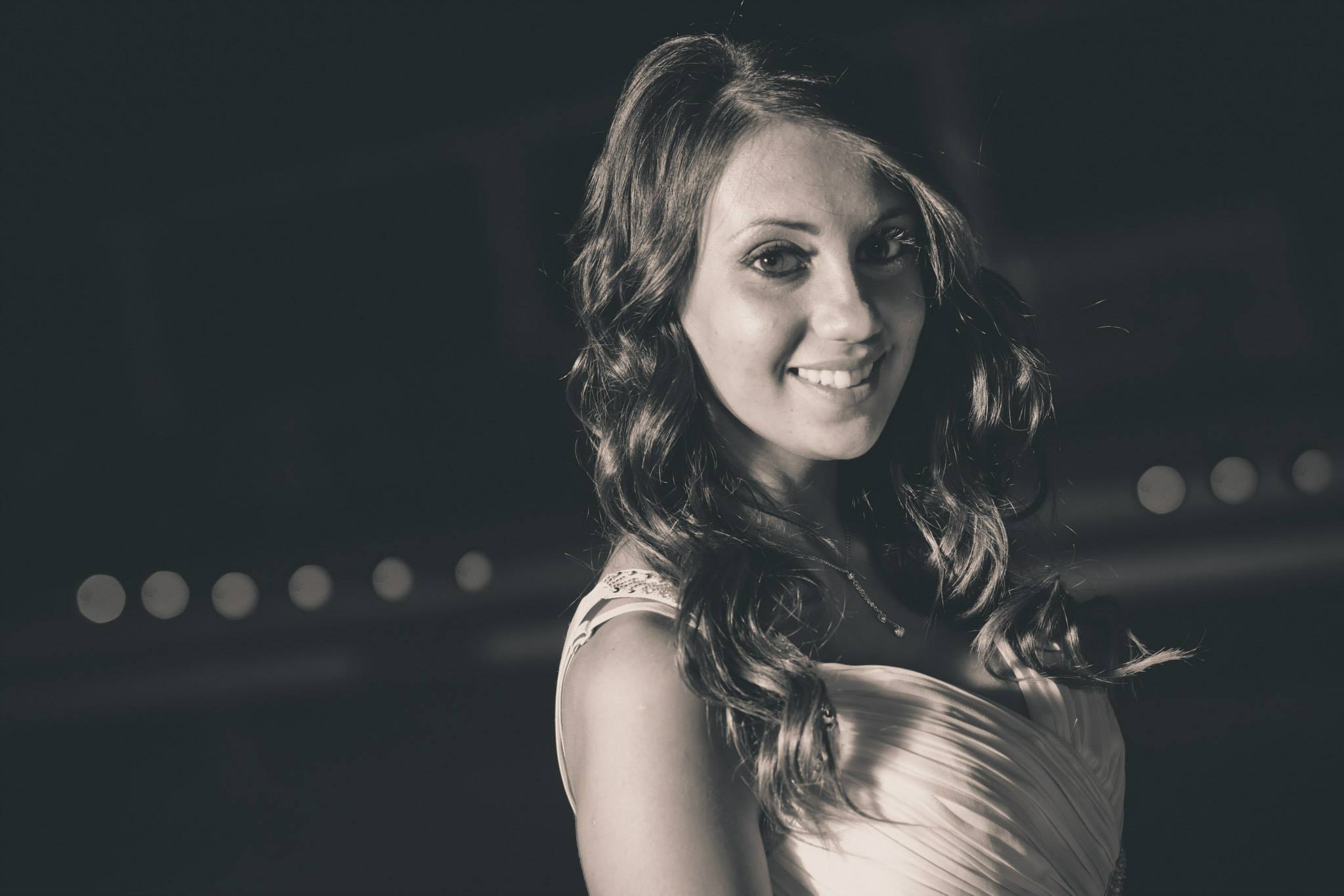 